Suspect pertussis in patients with a cough illness lasting 14 days or more without an apparent cause plus one of the following: (a) paroxysms of coughing, (b) inspiratory ‘whoop’, (c) post-tussive vomiting.All cases should be notified to your local HPT (insert phone number or email address). When notifying, it is helpful to let the HPT know if the case has had contact with pregnant individuals or children aged under one year, including through occupational exposure (for example, healthcare or nursery settings).Recommended tests for pertussis testing vary according to the length of time since cough onset:less than 2 weeks from cough onset:	 PCR and culturebetween 2 and 3 weeks from cough onset: PCR and culture and either oral fluid kit (if aged 2 to less than 17 years) or serologymore than 3 weeks from cough onset: Either oral fluid kit (if aged 2 to less than 17 years) or serology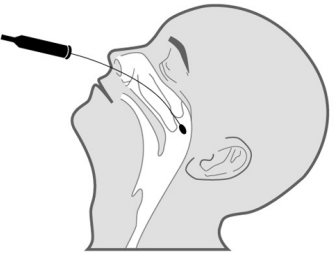 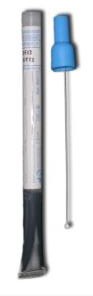 